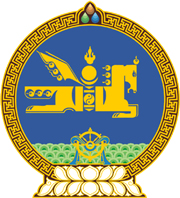 МОНГОЛ УЛСЫН ХУУЛЬ2023 оны 12 сарын 07 өдөр                                                                  Төрийн ордон, Улаанбаатар хот     ҮЛ ХӨДЛӨХ ЭД ХӨРӨНГИЙН АЛБАН  ТАТВАРЫН ТУХАЙ ХУУЛЬД  НЭМЭЛТ ОРУУЛАХ ТУХАЙ1 дүгээр зүйл.Үл хөдлөх эд хөрөнгийн албан татварын тухай хуулийн 6 дугаар зүйлд доор дурдсан агуулгатай 6.2, 6.3 дахь хэсэг нэмсүгэй:“6.2.Хот байгуулалтын тухай хуулийн 12.6.3, 12.8-д заасан цэцэрлэг, ногоон байгууламж, авто зогсоолын шаардлага хангаагүй үл хөдлөх эд хөрөнгөд ногдуулах албан татварын хувь, хэмжээг аймаг, нийслэлийн иргэдийн Төлөөлөгчдийн Хурал энэ хуулийн 6.1-д заасны дагуу тогтоосон хувь, хэмжээг 1 хүртэл хувиар нэмэгдүүлэн тогтоож болно.6.3.Энэ хуулийн 6.2-т заасныг хэрэгжүүлэх журмыг улсын бүртгэлийн болон татварын асуудал хариуцсан төрийн захиргааны байгууллагын дарга хамтран батална.”2 дугаар зүйл.Энэ хуулийг Нийслэл Улаанбаатар хотын замын хөдөлгөөний түгжрэлийг бууруулах, гэр хорооллыг орон сууцжуулах тухай хууль хүчин төгөлдөр болсон өдрөөс эхлэн дагаж мөрдөнө.	МОНГОЛ УЛСЫН 	ИХ ХУРЛЫН ДАРГА 				Г.ЗАНДАНШАТАР 